The College Essay Cheat Sheet—Steps 8-10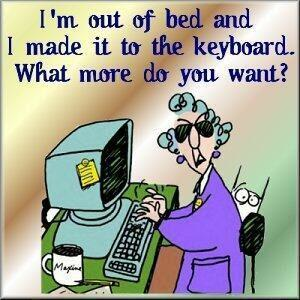 Step 8—The Third DraftLess is more.  Don’t go overboard with the metaphors and use active voice (subject doing the action).Avoid exclamation points.  Use them only for commands or yelling “Fire!”Reserve dialogue for important moments, not to bring your story along.  Keep it short and vary your voices.Avoid repetition of words.Go easy on the adjectives.  Stop using the thesaurus.Watch your pronouns, does your reader know who you are referring to?Don’t dress up your narrative with fancy quotes from famous folks.Step 9—Pulling it TogetherEnergize yourself with positive feelings to finish off the job.Prepare for critical feedback and use it.Use spell and grammar check, but don’t rely on them.  Be responsible for your proofreading.Familiarize yourself with common usage errors and avoid them.Steer clear of jargon (words that are specific to only one field).Step 10—Finishing upYou can start sentences with a conjunction (but, and, etc.) as long as you use them well.Use gender sensitive language and gender neutral forms for occupations (firefighter is better than fireman).Proofread carefullyGive your eyes and mind adequate rest before proofreading.Try proofreading from hard copy (the paper) to see if you can catch more mistakes that way.Experiment with font/ink to try to catch mistakes, just make sure to switch it back before submitting.Try to proofread with one type of error at a time.  Try looking at only spelling, then only commas, etc.